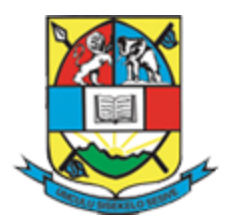 UNIVERSITY OF ESWATINI
FACULTY OF COMMERCE
P/B 4, KWALUSENI. ESWATINI
email: llhlophe@uniswa.sz / mngwenya@uniswa.sz 
TEL: 2517 0874 / 0249FROM: TUTOR (Commerce)	TO: Students (UNESWA)
DATE: 12TH April 2021	REF: Revised 2020-2021 Semester 1 Draft Exam timetableDATETIMECOURSE CODE/STOTALSVENUEINVIGILATORSTUES 20 April 20219AM - 12PM9AM - 12PMACS111ACF413 (65) / AC424 (5)BUS421 (20) /BA432BUS431 (12) / BA438105140New ClassroomG102/103/ 05/06/G001G102/103/ 05/06/G001G102/103/ 05/06/G001*Mr. Msibi M.Mrs. Thwala NMr. Mogunde B.WED 21 April 2021THU 22 April 20219AM - 12PM2PM - 5PMBUS401 (140) / BA440 (6)BUS111 (320)175320G102/3/005/06/G001New Classroom & Emporium*Dr. Kule J.Ms. Mabusela Z.Mrs. Thwala N*Mr. Gule B 
Dr. Kwenda F. 
Mr. Shongwe H.FRI  23 April 20212PM - 5PMSTA131 [108]108EmporiumTUES 27 April 20219AM - 12PMACF415 (93) / AC417 (40)BUS423 (20) / BA433BUS433 (14) / BA429160G102/3/005/06/G001*Mr. Mndzebele ZDr. MatsongoniMr. Gwebu D.Ms. Mabusela Z. Mr. Maseko N.WED 28 APRIL 20219AM - 12PM2PM - 5PMACF111 (480)480Emporium, 2X Tent, MPH*Mr Shongwe HMr. Mogunde B. Mr. Lukhele T. Mr. Hlophe L.  THU  29 APRIL 20210900 – 12000900 – 12001400-17001400-1700GNS113ACF419 (92)MAT107 (415)BUS425 (19)/BA434 (3)BUS435 (65) / BA4309241590Emporium, Tent1, Tent2, New Classroom, MPHG102/103/005/006Emporium, Tent1, Tent2, New ClassroomG006/006/102/103*Mr. Shongwe H.Dr. Dlamini PG Mr. Lukhele T  *Dr. Agyemang Mr. Maseko N.Mr. Mndzebele ZFRI  30 APRIL 20210900 – 1200MON 03 MAY 20210900 – 12000900 – 1200ECO101 (250)ACF411 (66) / AC421 (36)BUS427 (19) / BA418 (3)25010525Emporium & MPHG005/006G102/103/Swazi Bank--------*Mr. Mogunde B. Mr. Gwebu D. Ms. Mabusela Z.WED 04 MAY 20210900 – 1200ACF320 / AC42327G102/103*Mr. Mndzebele Z Mr. Msibi MWED 05 MAY 20211400-1700ACF417 (70) / AC426(40)100G102/103/005/006*Dr. Kwenda F. Mr. Gule B Mr. Hlophe L Mr. Gwebu D.FRI 07 MAY 20210900 – 1200BA40236G102/103*Prof. Mndzebele N. Prof. Kalu E.